    DOC-INVENTION : CONCOURS !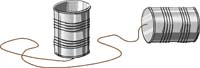 Gagnez un prix pour votre classe !Comment ? En vous inscrivant à l'activité Doc-invention jusqu'au vendredi 27 novembre.Prévoir 2 périodes durant la semaine du 30 novembre au 4 décembre 2015.Règlement, informations complémentaires, démarche et documents à disposition dans la partie "Enseignants" http://www.edunet.ch/act15-16/ensPonct.htmlInscription à l'activité " DOCANIMO "Nom :Prénom :Etablissement :Degré d'enseignement :Date retenue pour le visionnement de la vidéo :(Vous recevrez le lien et le questionnaire le jour précédent)Merci de retourner ce document complété à Claude (cburdet@edunet.ch)
 d'ici au 27 novembre !.